DESPESAS PREVISTASAnexar: - Plano de trabalhos detalhado e o seu planeamento para um período de execução de 10 meses; CV dos membros da equipa; Outras informações julgadas pertinentes para a apreciação da propostaDemais informações são completadas desnecessárias para a submissão dos projetos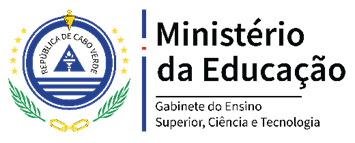 Concurso para Projetos de investigação lançado pelo GESCT                                                                                    Nº processo_____________________________________A preencher pelo GESCTConcurso para Projetos de investigação lançado pelo GESCT                                                                                    Nº processo_____________________________________A preencher pelo GESCTConcurso para Projetos de investigação lançado pelo GESCT                                                                                    Nº processo_____________________________________A preencher pelo GESCTConcurso para Projetos de investigação lançado pelo GESCT                                                                                    Nº processo_____________________________________A preencher pelo GESCTAIdentificação do ProjetoTítuloData de início                                                                              Resumo do ProjetoTítuloData de início                                                                              Resumo do ProjetoBIdentificação da Instituição Proponente (Instituição a que pertence o Responsável do Projeto)     Denominação (extenso)	                                       (sigla)      Localidade                                                                                                                       Cidade      Denominação (extenso)	                                       (sigla)      Localidade                                                                                                                       Cidade CCMembros da Equipa do ProjetoMembros da Equipa do ProjetoMembros da Equipa do ProjetoMembros da Equipa do ProjetoMembros da Equipa do ProjetoDesignação da InstituiçãoDesignação da InstituiçãoDesignação da modalidade de financiamento FunçãoGrau Acad.ObservaçãoDescriçãoValor Total:DConta Bancária da Instituição ProponenteO Financiamento concedido ao Projeto deverá ser transferido para:O Financiamento concedido ao Projeto deverá ser transferido para: